June 1:Breakfast/Snack Banana SplitIngredients1 bananas1/2 cup cottage cheese 1% or fat free (or Greek yogurt)2 Tbsp. all- fruit strawberry jam5-7 strawberries sliced5-7 blackberries1 teaspoon granola or toasted oats1 teaspoon chopped nuts like almonds, peanuts, or cashewsInstructionsPeel 1 bananas and cut in half lengthwise. Place banana halves in a shallow bowl . Add a few berries to the bottom of the bowl, between banana slices. Top with cottage cheese and sprinkle with remaining berries, granola and chopped nuts. Repeat with remaining banana, to prepare second banana split. Serve immediately.for a little extra sweetness drizzle with honey or agaveRecipe adapted from simplehealthykitchen.comJune 2Water Hose Games: TagLimboMud Castles- Think sand castles, but work with what you’ve got! Sprinkler Fun- No sprinkler attachment? Hold your thumb over the hose and make it spray! June 3Paper Airplane Activities:Fun & Educational STEM Paper Airplane Challenge | Kids Activities BlogJune 4Board Game Fun:Everyone chooses one board game to play! Enjoy the evening with some friendly, fun challenge!June 5Animal Yoga: Cosmic Kids Yoga - YouTubeJune 6Notes of Kindness: Write random notes of kindness.  Choose a neighbor, someone you see at the store every day, a family member, a friend!  Write a note of kindness and deliver it.  June 7Relay Games & Obstacle Courses:Fun and Simple Relay Races for Kids - ONE SIMPLE PARTYBrainstorm an obstacle course for the backyard.  Grab paper and pen, and dream up what you can make possible.  Gather supplies and get started! Have fun with it! June 8No Bake Energy BallsIngredients1 cup old fashioned rolled oats1/2 cup natural peanut butter1/4 cup honey1/4 cup unsweetened shredded coconut1/4 cup chocolate chips1 teaspoon vanilla extractpinch of sea saltInstructionsMix all ingredients in a bowl.  Roll in to 1 inch balls and enjoy! Recipe adapted from eatingbirdfood.comJune 9Super Soaker Sponge Fun:How to Make Super Soaker Sponge Balls Kids Will Love - Natural Beach LivingJune 10Salt Dough Fossils:How to Make Salt Dough Dinosaur Fossils | MombriteLesson: Fun with Fossils | PBS LearningMediaJune 11Nature Scavenger Hunt:Nature Scavenger Hunt - Printable – ThermJune 12Family Spa Day:Face Masks- Face Masks for Kids: 5 Simple and Quick Recipes • The Koala MomKids Spa Day on a Dollar Store Budget (schooloftoughmoms.com)Bath Bombs- How to Make Bath Bombs for Kids: An Easy Bath Bomb Recipe | Creative Green LivingJune 13Trash Pick Up Day: Choose a place, grab some gloves, and pick trash up with the family!  Watch for sharp objects and let the adults pick decide what is safe to pick up and what is not. June 14Dance PartyEveryone choose their favorite song and play it loud! Show off your BEST dance moves.  Record the dance party so you can all enjoy it later! June 15Peanut Butter Cheerio BarsIngredients3 cups Cheerios cereal1/2 cup peanut butter1/2 cup honeyInstructionsLine an 8x8in pan with parchment paper.Combine peanut butter and honey in a large saucepan and set over medium heat.Heat until mixture just starts to simmer, about 2-3 minutes, stirring.Remove from heat and stir until mixture is smooth.Stir in cereal until evenly coated.Pour mixture into prepared pan and spread evenly.Chill in the refrigerator for 1 hour.Cut into bars.Recipe adapted from thelazydish.comJune 16Splash Pad FunFind a Splash Pad or Water Play space near your area and enjoy the day! June 17Build a Raft STEM activityWhat can you build a raft out of?  Grab some supplies and start building! Plastic straws, popsicle sticks, sticks from the yard- it’s all fair game.  How much weight can your raft carry? How many pennies?  How many quarters?  How many rocks? 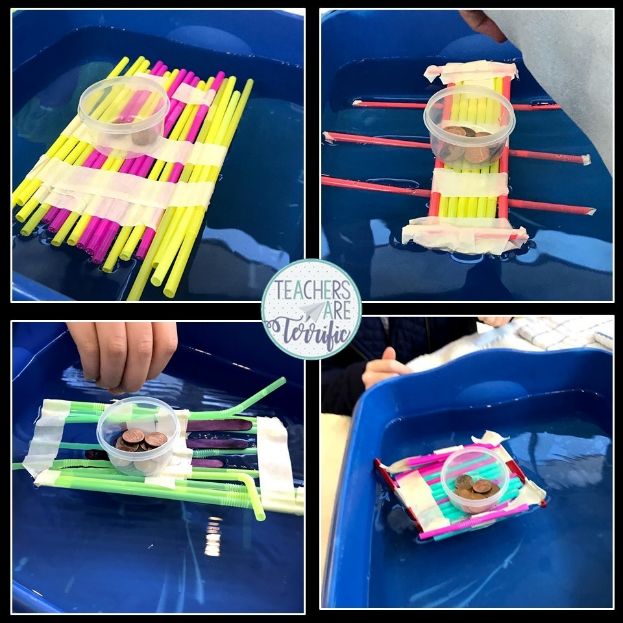 June 18Backyard CampsiteSet up a tent, or build a blanket fort outside!  Gather sticks and rocks for your make believe campfire (or build a real one with an adult!).  Go on a bear hunt, go fishing- your imagination can take you all kinds of places.  Take a picture of your creation and share with us! Facebook or e-mail! June 19Family Vision BoardHow to Create a Family Vision Board (gloverhealth.com)June 20Choose a family to cook a meal for! Try these great meals that will feed a family of 4 for less than $10. Recipes | Cooking MattersJune 21Sidewalk Chalk Activity Coursehttps://youtu.be/YqrTCcFbtVsJune 22Berry Granola Yogurt BarkIngredients3 cups mixed berries, fresh or frozen, separated2 cups plain yogurt (see notes)2-3 tbsp honey1/2 cup granolaInstructionsLine a baking sheet with parchment paper. You can use a 9x9 baking dish, 9x13 baking dish or a 13x18 baking sheet, depending on how thick you want your bark.In a blender, add in 2 cups of the berries, the yogurt and honey and blend until smooth.Pour the yogurt onto the baking sheet and spread with a knife or spatula until you have a smooth layer.Sprinkle on the remaining chopped berries and granola. Place the baking sheet in the freezer for at least 4 hours.Take the baking sheet out of the fridge and break the yogurt bark into chunks with your hands.Serve and enjoy.Recipe adapted from babyfoode.comJune 23Wash the Car together! Pull out the water hose, soap, and sponges and have some fun! Go for a fun water fight afterwards to finish the day off right! June 24STEM Tower ChallengeGrab some plastic cups and popsicle sticks and start building! See who can create the tallest tower!  Make it a family challenge.  Who will win? June 25Pack a Picnic & Choose a ParkMake a list of all the parks in your area.  Write them on slips of paper, drop them in a cup, and draw for the winner! Pack a picnic and make a day of it.  June 26Cloud Animals HuntGrab a blanket, find a grassy spot, and lay down to look at the clouds.  See how many different animals you can find!  Make it more fun by making a list of all your favorite animals.  Don’t leave your spot until you find the animals! Enjoy the weather and the quiet time searching for the animals. June 27Make Cards & Deliver to PatientsMake cards & deliver them to your local nursing homes, hospitals, or food shelters.  June 28Walking Trail ActivitiesScooters, bikes, walking, running- it’s all fair game.  Just get moving together! June 29 Chocolate dipped waffle cone fruit and yogurt cupsIngredients8 Waffle ConesMilk Chocolate Melting WafersShort Cups for holding the conesVanilla YogurtBerries of ChoiceInstructionsMelt the chocolate in a large measuring cup or deep cereal bowl.Dip the mouth of each waffle cone in chocolate and place in a short cup to keep the chocolate from touching anything.Place the cups on a cookie sheet so you can lift the whole thing into the fridge to set the chocolate.Fill each cone with yogurt and berries and serve up!NotesYou can refrigerate for up to 3 days.Recipe taken from ohsweetbasil.comJune 30Water Balloons & Sprinkler FunWater Balloon Fight! Fill up the balloons, hook up the sprinkler, and get started! The fight is on!